РОССИЙСКАЯ ФЕДЕРАЦИЯЗАКОНОРЕНБУРГСКОЙ ОБЛАСТИО ГОСУДАРСТВЕННОЙ ПОДДЕРЖКЕ СОЦИАЛЬНО ОРИЕНТИРОВАННЫХНЕКОММЕРЧЕСКИХ ОРГАНИЗАЦИЙ В ОРЕНБУРГСКОЙ ОБЛАСТИПринятпостановлениемЗаконодательного СобранияОренбургской областиот 16 апреля 2014 г. N 2263Настоящий Закон принят в целях стимулирования социально ориентированной деятельности некоммерческих организаций и их участия в социально-экономическом развитии Оренбургской области, повышения эффективности социальной политики и качества предоставляемых населению социальных услуг и обеспечения общественного согласия на основе сбалансированности интересов государственных и общественных институтов.Статья 1. Предмет регулирования настоящего ЗаконаНастоящий Закон регулирует отношения, возникающие в связи с оказанием государственной поддержки социально ориентированным некоммерческим организациям, зарегистрированным и осуществляющим свою деятельность на территории Оренбургской области.Действие настоящего Закона не распространяется на отношения, участниками которых являются государственные корпорации, государственные компании, общественные объединения, являющиеся политическими партиями.(в ред. Закона Оренбургской области от 28.06.2019 N 1690/450-VI-ОЗ)Статья 2. Основные понятия, используемые в настоящем ЗаконеДля целей настоящего Закона используются следующие основные понятия:государственный реестр социально ориентированных некоммерческих организаций - получателей поддержки - учетный документ, формируемый уполномоченным органом в целях получения полной и достоверной информации об организациях - получателях государственной поддержки в Оренбургской области;некоммерческая организация - исполнитель общественно полезных услуг - социально ориентированная некоммерческая организация, которая не является иностранным агентом, не имеет задолженностей по налогам и сборам, иным предусмотренным законодательством Российской Федерации обязательным платежам и соответствует одному из следующих требований:(в ред. Законов Оренбургской области от 29.06.2020 N 2363/637-VI-ОЗ, от 30.03.2023 N 718/289-VII-ОЗ)1) оказание на протяжении не менее чем одного года общественно полезных услуг надлежащего качества;(в ред. Закона Оренбургской области от 29.06.2020 N 2363/637-VI-ОЗ)2) надлежащая реализация проектов, предусматривающих осуществление деятельности по одному или нескольким приоритетным направлениям в сфере оказания общественно полезных услуг с использованием грантов Президента Российской Федерации, предоставляемых на развитие гражданского общества (далее - проекты по оказанию общественно полезных услуг);(в ред. Закона Оренбургской области от 29.06.2020 N 2363/637-VI-ОЗ)проект (программа) социально ориентированной некоммерческой организации - объединенный по функциональным, финансовым и иным признакам комплекс взаимосвязанных мероприятий, направленных на решение конкретных задач, соответствующих учредительным документам социально ориентированной некоммерческой организации и видам деятельности, предусмотренным статьей 31.1 Федерального закона от 12 января 1996 года N 7-ФЗ "О некоммерческих организациях" и настоящим Законом;социально ориентированные некоммерческие организации - некоммерческие организации, созданные в предусмотренных Федеральным законом от 12 января 1996 года N 7-ФЗ "О некоммерческих организациях" формах (за исключением государственных корпораций, государственных компаний, общественных объединений, являющихся политическими партиями) и осуществляющие деятельность, направленную на решение социальных проблем, развитие гражданского общества в Российской Федерации, а также виды деятельности, предусмотренные статьей 31.1 Федерального закона от 12 января 1996 года N 7-ФЗ "О некоммерческих организациях" и настоящим Законом;субсидия - средства областного бюджета, предоставляемые социально ориентированным некоммерческим организациям в соответствии с частью 2 статьи 78.1 Бюджетного кодекса Российской Федерации для реализации проектов (программ) и (или) осуществления деятельности по предоставлению общественно полезных услуг.(в ред. Закона Оренбургской области от 05.03.2018 N 859/234-VI-ОЗ)Статья 3. Правовая основа государственной поддержки социально ориентированных некоммерческих организацийПравовую основу государственной поддержки социально ориентированных некоммерческих организаций составляют Конституция Российской Федерации, Гражданский кодекс Российской Федерации, Бюджетный кодекс Российской Федерации, Налоговый кодекс Российской Федерации, Федеральный закон "О некоммерческих организациях", другие федеральные законы, принимаемые в соответствии с ними иные нормативные правовые акты Российской Федерации, Устав (Основной Закон) Оренбургской области, настоящий Закон, другие законы Оренбургской области и принимаемые в соответствии с ними иные нормативные правовые акты Оренбургской области.Статья 4. Принципы взаимодействия органов государственной власти Оренбургской области с социально ориентированными некоммерческими организациями1. Государственная поддержка социально ориентированных некоммерческих организаций осуществляется в соответствии с принципами:гласности;равенства прав на государственную поддержку социально ориентированных некоммерческих организаций, отвечающих требованиям настоящего Закона;признания, соблюдения и защиты прав социально ориентированных некоммерческих организаций, невмешательства органов государственной власти Оренбургской области в их деятельность, за исключением случаев, предусмотренных законодательством Российской Федерации;открытости содержания и мер государственной поддержки социально ориентированных некоммерческих организаций;сотрудничества органов государственной власти Оренбургской области и социально ориентированных некоммерческих организаций;приоритетности поддержки органами государственной власти Оренбургской области, органами местного самоуправления Оренбургской области социально ориентированных некоммерческих организаций;ответственности органов государственной власти Оренбургской области и социально ориентированных некоммерческих организаций за выполнение взятых на себя обязательств;взаимного контроля со стороны участников за целевым и эффективным использованием средств областного бюджета, а также иных форм помощи, предоставляемой социально ориентированным некоммерческим организациям.2. Меры государственной поддержки социально ориентированных некоммерческих организаций не могут быть использованы органами государственной власти Оренбургской области, должностными лицами против законных интересов социально ориентированных некоммерческих организаций, а также в целях изменения характера их деятельности.Статья 5. Полномочия органов государственной власти Оренбургской области в сфере поддержки социально ориентированных некоммерческих организаций1. К полномочиям Законодательного Собрания Оренбургской области в сфере государственной поддержки социально ориентированных некоммерческих организаций относятся:1) принятие областных законов, регулирующих вопросы государственной поддержки социально ориентированных некоммерческих организаций;2) контроль за исполнением областных законов в сфере поддержки социально ориентированных некоммерческих организаций;3) иные полномочия в сфере поддержки социально ориентированных некоммерческих организаций, предусмотренные федеральным и областным законодательством.2. К полномочиям Правительства Оренбургской области в сфере поддержки социально ориентированных некоммерческих организаций относятся:1) участие в осуществлении государственной политики в сфере поддержки социально ориентированных некоммерческих организаций;2) разработка, утверждение и реализация государственных программ Оренбургской области по поддержке социально ориентированных некоммерческих организаций с учетом социально-экономических, экологических, культурных и других особенностей;3) определение порядка предоставления из областного бюджета субсидий социально ориентированным некоммерческим организациям, зарегистрированным и действующим на территории Оренбургской области;4) формирование и ведение государственного реестра социально ориентированных некоммерческих организаций - получателей поддержки в порядке, установленном законодательством;5) утверждение порядка формирования, ведения, обязательного опубликования перечня государственного имущества, свободного от прав третьих лиц (за исключением имущественных прав некоммерческих организаций), которое может быть использовано только в целях предоставления его во владение и (или) пользование на долгосрочной основе (в том числе по льготным ставкам арендной платы) социально ориентированным некоммерческим организациям;(п. 5 в ред. Закона Оренбургской области от 26.10.2022 N 531/202-VII-ОЗ)6) утверждение положения о региональной информационной системе в сфере поддержки социально ориентированных некоммерческих организаций;7) анализ финансовых, экономических, социальных и иных показателей деятельности социально ориентированных некоммерческих организаций, оценка эффективности мер, направленных на развитие социально ориентированных некоммерческих организаций в Оренбургской области, прогноз их дальнейшего развития;8) определение уполномоченных на осуществление государственной поддержки социально ориентированных организаций органов;9) разработка и утверждение критериев оценки проектов социально ориентированных некоммерческих организаций;10) заключение соглашений по вопросам оказания государственной поддержки;11) утверждение требований по обеспечению прозрачности в деятельности организаций, оказывающих социально значимые услуги;12) иные полномочия в сфере поддержки социально ориентированных некоммерческих организаций в соответствии с федеральным и областным законодательством.Статья 6. Виды деятельности социально ориентированных некоммерческих организацийОрганы государственной власти Оренбургской области оказывают поддержку социально ориентированным некоммерческим организациям при условии осуществления ими в соответствии с учредительными документами следующих видов деятельности:социальное обслуживание, социальная поддержка и защита граждан;(в ред. Закона Оренбургской области от 02.03.2016 N 3724/1036-V-ОЗ)подготовка населения к преодолению последствий стихийных бедствий, экологических, техногенных или иных катастроф, к предотвращению несчастных случаев;оказание помощи пострадавшим в результате стихийных бедствий, экологических, техногенных или иных катастроф, социальных, национальных, религиозных конфликтов, беженцам и вынужденным переселенцам;охрана окружающей среды и защита животных;охрана и в соответствии с установленными требованиями содержание объектов (в том числе зданий, сооружений) и территорий, имеющих историческое, культовое, культурное или природоохранное значение, и мест захоронений;оказание юридической помощи на безвозмездной или на льготной основе гражданам и некоммерческим организациям и правовое просвещение населения, деятельность по защите прав и свобод человека и гражданина;профилактика социально опасных форм поведения граждан;благотворительная деятельность, а также деятельность в области организации и поддержки благотворительности и добровольчества (волонтерства);(в ред. Закона Оренбургской области от 27.04.2018 N 1041/266-VI-ОЗ)деятельность в области образования, просвещения, науки, культуры, искусства, здравоохранения, профилактики и охраны здоровья граждан, пропаганды здорового образа жизни, улучшения морально-психологического состояния граждан, физической культуры и спорта и содействие указанной деятельности, а также содействие духовному развитию личности;формирование в обществе нетерпимости к коррупционному поведению;развитие межнационального сотрудничества, сохранение и защита самобытности, культуры, языков и традиций народов Российской Федерации;деятельность в сфере патриотического, в том числе военно-патриотического, воспитания граждан Российской Федерации;профилактика социального сиротства;защита семьи, поддержка материнства, детства и отцовства;развитие институтов гражданского общества;укрепление межнациональных, межэтнических и межконфессиональных отношений, профилактика экстремизма и ксенофобии;повышение качества жизни людей пожилого возраста;социальная адаптация инвалидов и их семей;развитие детского и молодежного общественного движения, поддержка детских, молодежных общественных объединений и общественных объединений, работающих с детьми и молодежью;содействие развитию предпринимательства и туризма на территории Оренбургской области;содействие охране правопорядка;возрождение российского казачества, защита его прав, сохранение традиционного образа жизни, хозяйствования и культуры российского казачества;участие в профилактике и (или) тушении пожаров и проведении аварийно-спасательных работ;(абзац введен Законом Оренбургской области от 06.03.2015 N 2994/815-V-ОЗ)содействие повышению мобильности трудовых ресурсов;(абзац введен Законом Оренбургской области от 02.09.2015 N 3365/939-V-ОЗ)увековечение памяти жертв политических репрессий.(абзац введен Законом Оренбургской области от 20.06.2016 N 3917/1070-V-ОЗ)Статья 7. Основные направления государственной поддержки1. Оказание органами государственной власти Оренбургской области государственной поддержки социально ориентированным некоммерческим организациям осуществляется в следующих формах:1) финансовой поддержки, оказываемой в виде субсидий из областного бюджета в пределах расходов, предусмотренных в законе об областном бюджете на очередной финансовый год и плановый период. Порядок определения объема и предоставления указанных субсидий устанавливается Правительством Оренбургской области. Некоммерческим организациям - исполнителям общественно полезных услуг указанные субсидии предоставляются на срок не менее двух лет;(в ред. Закона Оренбургской области от 29.06.2017 N 462/115-VI-ОЗ)2) имущественной поддержки, предоставляемой путем передачи во владение и пользование социально ориентированным некоммерческим организациям имущества, находящегося в государственной собственности Оренбургской области, в соответствии с действующим законодательством. Порядок оказания такой поддержки устанавливается Правительством Оренбургской области. Некоммерческим организациям - исполнителям общественно полезных услуг меры имущественной поддержки предоставляются на срок не менее двух лет;(в ред. Закона Оренбургской области от 29.06.2017 N 462/115-VI-ОЗ)3) информационной поддержки в соответствии с полномочиями, установленными федеральным законодательством. Порядок оказания такой поддержки, за исключением порядка оказания услуг по предоставлению вычислительных мощностей для функционирования информационной системы социально ориентированной некоммерческой организации и (или) содействия в оказании таких услуг, устанавливается Правительством Оренбургской области;(п. 3 в ред. Закона Оренбургской области от 07.07.2023 N 776/307-VII-ОЗ)4) осуществления закупок товаров, работ, услуг для обеспечения государственных и муниципальных нужд у социально ориентированных некоммерческих организаций в порядке, установленном законодательством Российской Федерации о контрактной системе в сфере закупок товаров, работ, услуг для обеспечения государственных и муниципальных нужд;5) предоставления социально ориентированным некоммерческим организациям льгот по налогам и сборам в соответствии с законодательством о налогах и сборах Российской Федерации и Оренбургской области;6) предоставления юридическим лицам, оказывающим социально ориентированным некоммерческим организациям материальную поддержку, льгот по уплате налогов и сборов в соответствии с законодательством о налогах и сборах Российской Федерации и Оренбургской области;7) консультационной поддержки, осуществляемой должностными лицами исполнительных органов государственной власти Оренбургской области путем проведения консультаций, подготовки методических материалов и инструкций, в том числе с использованием информационно-коммуникационных технологий;8) поддержки в области подготовки, дополнительного профессионального образования работников и добровольцев (волонтеров) социально ориентированных некоммерческих организаций путем организации и содействия в организации подготовки, профессиональной переподготовки и повышения квалификации работников и добровольцев (волонтеров) социально ориентированных некоммерческих организаций по запросам указанных некоммерческих организаций, проведения обучающих, научных и практических мероприятий.(в ред. Законов Оренбургской области от 29.06.2017 N 462/115-VI-ОЗ, от 27.04.2018 N 1041/266-VI-ОЗ)2. Финансирование мероприятий, указанных в части 1 настоящей статьи, осуществляется в соответствии с законодательством Российской Федерации. Средства на осуществление поддержки предусматриваются законом об областном бюджете на очередной финансовый год и плановый период.3. Предоставление поддержки социально ориентированным некоммерческим организациям осуществляется при условии обеспечения открытости и прозрачности их деятельности перед обществом - выполнение утвержденных требований по обеспечению прозрачности в деятельности организаций, оказывающих социально значимые услуги.4. Комиссии (иные коллегиальные органы), принимающие решения по вопросам оказания поддержки социально ориентированным некоммерческим организациям, формируются в порядке, установленном Правительством Оренбургской области, из представителей органов государственной власти Оренбургской области и общественности - лиц, имеющих значительный авторитет в соответствующей отрасли.Число членов таких комиссий, замещающих государственные должности и должности государственной гражданской службы, должно быть менее половины состава конкурсной комиссии.5. Правительство Оренбургской области принимает региональную программу поддержки социально ориентированных некоммерческих организаций, в которой на среднесрочный период определяются основные формы поддержки социально ориентированных некоммерческих организаций, мероприятия в рамках каждой формы поддержки, финансовое обеспечение и механизмы реализации соответствующих мероприятий.Статья 8. Имущественная поддержка социально ориентированных некоммерческих организацийИмущественная поддержка социально ориентированных некоммерческих организаций может осуществляться следующими способами:передача во владение и пользование социально ориентированным некоммерческим организациям на безвозмездной основе либо по льготным расценкам имущества (движимого и недвижимого), находящегося в собственности Оренбургской области, в порядке, установленном законом Оренбургской области;(в ред. Закона Оренбургской области от 07.12.2020 N 2521/710-VI-ОЗ)установление для социально ориентированных некоммерческих организаций льгот по арендной плате за землю в порядке, установленном Правительством Оренбургской области.Статья 9. Информационная поддержка социально ориентированных некоммерческих организацийОрганы государственной власти Оренбургской области в пределах своей компетенции могут оказывать социально ориентированным некоммерческим организациям информационную поддержку путем:создания в порядке, установленном законодательством Российской Федерации и Оренбургской области, региональной информационной системы, объединяющей и предоставляющей в сети "Интернет" общественно значимую информацию о реализации государственной политики в сфере поддержки социально ориентированных некоммерческих организаций, и обеспечения ее функционирования. Положение о региональной информационной системе утверждается Правительством Оренбургской области. Оказание информационной поддержки социально ориентированным некоммерческим организациям возможно также путем предоставления им государственными организациями, осуществляющими теле- и (или) радиовещание, и редакциями государственных периодических печатных изданий бесплатного эфирного времени, бесплатной печатной площади, размещения информационных материалов социально ориентированных некоммерческих организаций в информационно-телекоммуникационной сети "Интернет";(в ред. Закона Оренбургской области от 29.06.2017 N 462/115-VI-ОЗ)предоставления социально ориентированным некоммерческим организациям сведений о принятии федеральными органами государственной власти, органами государственной власти Оренбургской области, органами местного самоуправления муниципальных образований Оренбургской области решений в сфере деятельности социально ориентированных некоммерческих организаций;(в ред. Закона Оренбургской области от 29.06.2017 N 462/115-VI-ОЗ)издания методических материалов для социально ориентированных некоммерческих организаций;проведения на территории области социологических исследований по изучению эффективности деятельности социально ориентированных некоммерческих организаций, доведения до их сведения итогов указанных исследований;распространения социальной рекламы.Статья 9.1. Некоммерческие организации - исполнители общественно полезных услуг(введена Законом Оренбургской области от 27.10.2016 N 39/17-VI-ОЗ)1. Некоммерческие организации - исполнители общественно полезных услуг имеют право на приоритетное получение мер поддержки в порядке, установленном федеральными законами, иными нормативными правовыми актами Российской Федерации, а также нормативными правовыми актами Оренбургской области и муниципальными правовыми актами.(в ред. Закона Оренбургской области от 29.06.2017 N 462/115-VI-ОЗ)2. Признание социально ориентированной некоммерческой организации исполнителем общественно полезных услуг осуществляется в порядке, установленном законодательством Российской Федерации.3. Оценка качества оказания общественно полезных услуг социально ориентированной некоммерческой организацией, предусмотренной пунктом 1 статьи 2 настоящего Закона, осуществляется федеральными органами исполнительной власти и органами исполнительной власти Оренбургской области в соответствии с их компетенцией.(в ред. Закона Оренбургской области от 29.06.2020 N 2363/637-VI-ОЗ)Органы исполнительной власти Оренбургской области утверждают административные регламенты предоставления государственной услуги по оценке качества оказания общественно полезных услуг в соответствии со своей компетенцией.Оценка результатов реализации социально ориентированной некоммерческой организацией, предусмотренной пунктом 2 статьи 2 настоящего Закона, проектов по оказанию общественно полезных услуг осуществляется организацией, уполномоченной на предоставление грантов Президента Российской Федерации на развитие гражданского общества.(абзац введен Законом Оренбургской области от 29.06.2020 N 2363/637-VI-ОЗ)(часть 3 введена Законом Оренбургской области от 27.04.2018 N 1041/266-VI-ОЗ)Статья 10. Государственный реестр социально ориентированных некоммерческих организаций - получателей поддержки1. Государственный реестр социально ориентированных некоммерческих организаций - получателей государственной поддержки в Оренбургской области ведется органом исполнительной власти Оренбургской области, уполномоченным Правительством Оренбургской области.2. Информация, содержащаяся в реестре социально ориентированных некоммерческих организаций - получателей поддержки, является открытой для всеобщего ознакомления и предоставляется в соответствии с Федеральным законом от 9 февраля 2009 года N 8-ФЗ "Об обеспечении доступа к информации о деятельности государственных органов и органов местного самоуправления".Статья 11. Общественный контроль1. В Оренбургской области обеспечивается общественный контроль за осуществлением поддержки социально ориентированных некоммерческих организаций.2. Основными формами общественного контроля являются:участие представителей общественности в деятельности комиссии (иных коллегиальных органов), принимающих решения по вопросам оказания поддержки социально ориентированным некоммерческим организациям;общественная экспертиза проектов нормативных правовых актов и действующих нормативных правовых актов Оренбургской области, затрагивающих права, свободы, обязанности и законные интересы граждан Российской Федерации.3. Общественный контроль за осуществлением поддержки социально ориентированных некоммерческих организаций обеспечивается в том числе:установлением обязательных норм о раскрытии информации о получателях финансовой и имущественной поддержки в нормативных правовых актах, регламентирующих оказание финансовой и имущественной поддержки;открытостью информации о мерах поддержки социально ориентированных некоммерческих организаций - получателей поддержки.Статья 12. Анализ показателей деятельности социально ориентированных некоммерческих организаций и оценка эффективности мер, направленных на их развитие1. Социально ориентированные некоммерческие организации - получатели государственной поддержки в порядке, установленном Правительством Оренбургской области, представляют в уполномоченный орган информацию о видах деятельности, по которым предоставлена поддержка.2. Уполномоченный орган проводит анализ финансовых, экономических, социальных и иных показателей деятельности социально ориентированных некоммерческих организаций - получателей поддержки, а также дает оценку эффективности мероприятий, на которые предоставлена государственная поддержка.3. Уполномоченный орган в порядке, установленном Правительством Оренбургской области:публикует в сети "Интернет" ежегодный доклад об эффективности мер государственной поддержки, направленной на развитие социально ориентированных некоммерческих организаций - получателей поддержки;ежегодно направляет в Законодательное Собрание Оренбургской области информацию о состоянии, проблемах и перспективах социально ориентированной деятельности некоммерческих организаций.Статья 13. Содействие органам местного самоуправленияОрганы государственной власти Оренбургской области оказывают содействие органам местного самоуправления по вопросам поддержки социально ориентированных некоммерческих организаций, в том числе путем:содействия муниципальным программам поддержки социально ориентированных некоммерческих организаций;методического обеспечения органов местного самоуправления и оказания им содействия в разработке и реализации мер по поддержке социально ориентированных некоммерческих организаций на территориях муниципальных образований.Статья 14. Финансовое обеспечение реализации настоящего ЗаконаФинансовое обеспечение реализации настоящего Закона является расходным обязательством Оренбургской области и осуществляется за счет средств областного бюджета.Статья 15. Вступление в силу настоящего ЗаконаНастоящий Закон вступает в силу с 1 января 2015 года.ГубернаторОренбургской областиЮ.А.БЕРГг. Оренбург, Дом Советов6 мая 2014 годаN 2263/649-V-ОЗ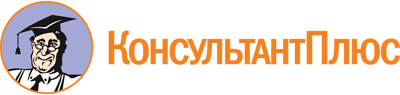 Закон Оренбургской области от 06.05.2014 N 2263/649-V-ОЗ
(ред. от 07.07.2023)
"О государственной поддержке социально ориентированных некоммерческих организаций в Оренбургской области"
(принят постановлением Законодательного Собрания Оренбургской области от 16.04.2014 N 2263)Документ предоставлен КонсультантПлюс

www.consultant.ru

Дата сохранения: 03.11.2023
 6 мая 2014 годаN 2263/649-V-ОЗСписок изменяющих документов(в ред. Законов Оренбургской областиот 06.03.2015 N 2994/815-V-ОЗ,от 02.09.2015 N 3365/939-V-ОЗ, от 02.03.2016 N 3724/1036-V-ОЗ,от 20.06.2016 N 3917/1070-V-ОЗ, от 27.10.2016 N 39/17-VI-ОЗ,от 29.06.2017 N 462/115-VI-ОЗ, от 05.03.2018 N 859/234-VI-ОЗ,от 27.04.2018 N 1041/266-VI-ОЗ, от 28.06.2019 N 1690/450-VI-ОЗ,от 29.06.2020 N 2363/637-VI-ОЗ, от 07.12.2020 N 2521/710-VI-ОЗ,от 26.10.2022 N 531/202-VII-ОЗ, от 30.03.2023 N 718/289-VII-ОЗ,от 07.07.2023 N 776/307-VII-ОЗ)